Saksofon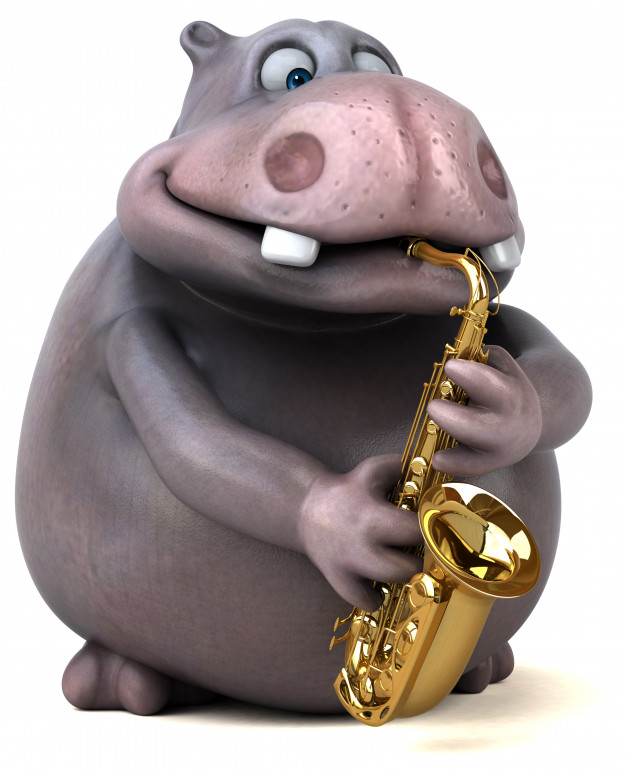 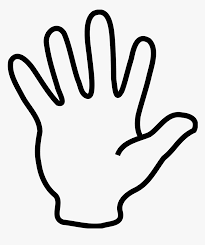 